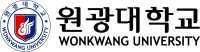 2022학년도 원광대학교 치과대학역량평가지침서원 광 대 학 교 치 과 대 학 교 육 과 정 위 원 회 원 광 대 학 교 치 의 학 교 육 연 구 센 터【목	차】Ⅰ. 원광대학교 치과대학 교육목적 및 교육목표 /Ⅱ.	치과대학의 졸업역량 /국가적 수준의 치과대학 졸업역량 /원광대학교 치과대학의 졸업역량 /원광대학교 치과대학 졸업생이 도달해야 할 역량 /Ⅰ. 원광대학교 치과대학 인재상 및 교육목표Ⅱ.	치과대학의 졸업역량국가적 수준의 치과대학 졸업역량치의학교육을 성공적으로 이수한 학생에게서 기대되는 능력▷ 지식, 기술, 태도로 세분화 하여 교육의 결과를 측정이 가능하도록 만든 목록국가적 수준의 치과의사 역량▷ 대한민국 면허를 가진 치과의사가 자신의 환자를 진료함에 있어 반드시 갖추어야 할 최소한의 능력▷ 역량의 적용범위는 일반 치과 개원의를 표준으로 하였으며, 7가지 영역에 세부역량으로 구성▷ 세부 역량은 지식, 기술, 및 태도가 포함되며, 세부역량은 달성여부를 판단하는 세부적인 ‘수 준’으로 구분국가적 수준의 치과의사 역량과 연계한 원광대학교 치과대학의 졸업 역량▷ 졸업생이 성취해야 할 역량의 범위와 수준을 국가적 수준의 치과의사 역량과 연계하여 원광대학교 치과대학의 졸업생 역량이 개발됨원광대학교 치과대학의 졸업역량▷ 원광대학교 치과대학은 국가와 지역사회의 요구에 부응할 수 있는 의료인이 되기 위해 갖추어야 할 기본적인 소양을 3개 역량으로 구분하고 9개의 세부역량으로 마 련<표 1>표 1. 원광대학교 치과대학 졸업역량▷ 졸업생의 역량(지식, 기술 및 태도)과 수준은 기초 및 임상치의학교실 특성과 개별 교과목 의 특성을 반영하여 졸업 시 필요한 최소 교육표준역량 수준까지 달성하도록 설정원광대학교 치과대학 졸업생이 도달해야 할 역량2) 원광대학교 치과대학의 역량진단 문항▷ 치과대학 역량진단 척도는 구성요인을 토대로 행동기준척도를 제작하였으며, 1수준, 3수준, 5수준으로 구분하고 1∼5점으로 평가할 수 있도록 함.표 2. 치과대학 역량진단 문항2) 원광대학교 치과대학의 단계별 졸업역량 성취 수준▷ 치의예과 2년 및 치의학과 4년 과정 동안 단계별 교육시기에 대한 교육과정 구성을 치의학 기반교육 단계, 치의학 기본 및 통합교육 단계, 치의학 실습 및 종합단계로 설정▷ 학습자의 수준에 적합한 학습성과를 설정하기 위해 원광대학교 치과대학은 1단계 과정(기 초), 2단계 과정(심화), 3단계 과정(응용)로 나누어 단계 별로 성과바탕 교육과정을 운영▷ 각 단계별 교육과정 및 성취해야 할 역량 수준은 <표 3>과 같음표 3. 단계별 교육과정 및 졸업역량 성취 수준2) 원광대학교 치과대학 졸업역량 평가 항목▷ 치과대학 졸업예정자는 원광대학교 치과대학의 졸업역량을 성취하기 위해 지식, 기술, 태도에 대한 평가를 받으며, 전공과목 외에 비교과목 평가를 받아야 함표 4. 단계별 졸업역량 평가 내용▷ 원광대학교 치과대학의 졸업역량을 성취를 위한 평가 방법 및 시기는 <표 5>와	같 음표 5. 졸업역량 평가방법 및 시기표 5 비교과프로그램 최소 인증 기준대학 인재상대학의 교육목표학과 인재상학과의 교육목표지성과 덕성을 겸비한 창의적 실천인학술탐구치의학적 지식과 기술 발전에 이바지하는 전문 의료인기초치의학에 대한 기본적 이해를충실히 한다.지성과 덕성을 겸비한 창의적 실천인학술탐구치의학적 지식과 기술 발전에 이바지하는 전문 의료인구강질환을 예방, 진단하고 치료할수 있는 지식과 기술을 습득하고시대에 적합한 최신 지식을 수용할 수 있는 능력을 배양한다.지성과 덕성을 겸비한 창의적 실천인덕성함양사회적 리더로서 도덕성을갖춘 실천인높은 수준의 교양과 인격을 쌓고 치과의사의 윤리와 도덕을함양시킨다.지성과 덕성을 겸비한 창의적 실천인사회봉사국가와 지역사회의 기여하는 치과의료 인재지역사회 및 국가의 구강보건지도 및 봉사를 성실히 수행한다.역량(전공역량)역량(전공역량)세부역량(하위역량)세부역량(하위역량)역량역량정의세부역량세부역량정의치과의사의 사회적 역할치과의사로서 사명감과 윤리의식을 갖추고효과적인 의사소통과 체계적으로 진료관리를 할 수있는 능력윤리적 책임의료인으로서 사회적, 윤리적 책임에 대한 인식 및 수행능력치과의사의 사회적 역할치과의사로서 사명감과 윤리의식을 갖추고효과적인 의사소통과 체계적으로 진료관리를 할 수있는 능력리더십전문가로서 자신의 업무능력 범위를 파악하고 사회적 리더로서 지역사회 이익에 부합되는 활동에 참여하는 능력역량(전공역량)역량(전공역량)세부역량(하위역량)세부역량(하위역량)역량역량정의세부역량세부역량정의과학적 사고능력근거기반의 치의학 지식을 지속적으로 수용하고 최신 정보를 비판적으로 사고하여 문제를 해결 할 수 있는 능력기초치의학치의학적 지식을 습득하여 진료에 활용할 수 있는 능력과학적 사고능력근거기반의 치의학 지식을 지속적으로 수용하고 최신 정보를 비판적으로 사고하여 문제를 해결 할 수 있는 능력비판적 사고 및 근거기반최신 정보를 비판적 사고로 분석하고 근거를 기반으로 수용하는 능력과학적 사고능력근거기반의 치의학 지식을 지속적으로 수용하고 최신 정보를 비판적으로 사고하여 문제를 해결 할 수 있는 능력의료정보활용능 력새로운 정보를 수집하고 분석하며 작성할 수 있는 능력임상능력구강안면영역과 관련된 질환을 진단, 치료 예방적 진료를 제공할 수 있는 능력진단 및 검사환자의 증상과 병력을 파악하고 적절한 검사를 시행하여 진단할 수 있는 능력임상능력구강안면영역과 관련된 질환을 진단, 치료 예방적 진료를 제공할 수 있는 능력치료구강 및 악안면 질환을 적절하게 치료할 수 있는 능력임상능력구강안면영역과 관련된 질환을 진단, 치료 예방적 진료를 제공할 수 있는 능력예방 및 구강보건구강 및 악안면 영역에서 발생하는 질환을 예방할 수 있는 능력임상능력구강안면영역과 관련된 질환을 진단, 치료 예방적 진료를 제공할 수 있는 능력의료위험관리치과에서 발생하는 응급상황에 대처할 수 있는 능력역량 (전공역량)세부역량역량진단척도①전혀그렇지 않다 ②그렇지 않다 ③보통이다④ 약간 그렇다 ⑤ 매우 그렇다치과의사의 사회적 역할윤리적 책임여러 가지 윤리적, 법적 상황에 대해서 분석, 종합, 평가할 수 있다.치과의사의 사회적 역할윤리적 책임의료윤리 원칙과 치과 의료를 수행하기 위한 관련 법규를 적용할 수 있다.치과의사의 사회적 역할윤리적 책임의료윤리 원친과 치과의료를 수행하기 위한 관련 법류를 설명할 수 있다.치과의사의 사회적 역할윤리적 책임의료봉사활동에 참여하고 의료 소외계층에 대한 여러 가지 상황을 평가하여 문제점을 개선할 수 있다.치과의사의 사회적 역할윤리적 책임의료 소외계층에 대하여 관심을 가지고 의료봉사활동에 참여할 수 있다.치과의사의 사회적 역할윤리적 책임의료 소외계층에 대한 관심을 가지고 배려해야 할 필요성을 설명할 수 있다.치과의사의 사회적 역할윤리적 책임치과의사의 사회적 및 윤리적 책임의 중요성을 타인에게 강조할 수 있다.치과의사의 사회적 역할윤리적 책임치과의사의 사회적 및 윤리적 책임을 실천할 수 있다.치과의사의 사회적 역할윤리적 책임치과의사의 사회적 및 윤리적 책임을 설명할 수 있다.치과의사의 사회적 역할윤리적 책임환자의 권리 보장을 위한 제도 및 절차의 문제점을 분석할 수 있다.치과의사의 사회적 역할윤리적 책임환자의 권리를 환자에게 설명하고 적용할 수 있다.치과의사의 사회적 역할윤리적 책임환자의 권리에 대한 관심을 가지고 배려해야 할 필요성을 설명할 수 있다.치과의사의 사회적 역할리더십환자 및 업무관련자의 다양한 성격과 상황을 해석할 수 있고, 의사소통을 무리없이 진행할수 있어 환자와 신뢰를 형성할 수 있다.치과의사의 사회적 역할리더십효과적인 의사소통을 이해하고 무리없이 의사소통을 진행할 수 있다.치과의사의 사회적 역할리더십환자 및 업무관련자와 원활한 의사소통을 할 수 있다.치과의사의 사회적 역할리더십환자의 의견이 충분히 반영하여 환자중심의 진료를 수행하고 평가할 수 있다.치과의사의 사회적 역할리더십환자중심의 진료를 수행할 수 있다.치과의사의 사회적 역할리더십환자의 의견을 경청하여 진료에 반영될 수 있도록 설명할 수 있다.치과의사의 사회적 역할리더십언제,어떤 전문의에게 의료하는지를 알고 해당 전문의와 의뢰 후 상황을 상의할 수 있다.치과의사의 사회적 역할리더십자신의 진료역량범위를 판단하여 다른 전문가에게 의뢰할 수 있다.치과의사의 사회적 역할리더십진료의뢰와 자문에 대하여 설명할 수 있다.치과의사의 사회적 역할리더십의료윤리를 바탕으로 협업과 협진에 필요한 자세를 이해하고 준수할 수 있다.치과의사의 사회적 역할리더십자신의 진료역량 범위를 판단할 수 있고, 협업에 필요한 자세를 이해하고 준수할 수 있다.치과의사의 사회적 역할리더십자신의 진료역량범위를 객관적으로 파악하고 협업을 위한 자세를 설명할 수 있다.치과의사의 사회적 역할리더십치과의사로서 국가와 지역사회의 이익에 부합할 수 있는 활동에 대해 참여 뿐 아니라 평가 및 문제점을 개선할 수 있다.치과의사의 사회적 역할리더십사회적 리더로서 국가와 지역사회에 요구에 자발적으로 참여할 수 있다.치과의사의 사회적 역할리더십사회적 리더로서 지역사회 이익에 부합하는 활동에 대해 이해하고 참여할 수 있다.과학적 사고능력기초치의학치의학적 지식을 분석하고 평가하여 진료에 활용할 수 있다.과학적 사고능력기초치의학치의학적 지식을 진료에 적용할 수 있다.과학적 사고능력기초치의학치의학적 지식을 설명할 수 있다.역량 (전공역량)세부역량역량진단척도①전혀그렇지 않다 ②그렇지 않다 ③보통이다④ 약간 그렇다 ⑤ 매우 그렇다비판적 사고 및 근거기반비판적 사고를 기반으로 의료지식 및 정보에 대해 분석하고 의사결정을 위해 활용할 수 있다.비판적 사고 및 근거기반의료지식 및 정보에 대한 비판적 사고로 결론을 도출할 수 잇다.비판적 사고 및 근거기반의료지식 및 정보에 대한 객관적 정보를 수집할 수 있다.의료정보활 용능력환자의 문제를 바람직하게 해결하기 위해 관련 연구활동 및 관련 교육에 참여할 수 있다.의료정보활 용능력최선의 진료유지를 위해 새로운 지식을 습득의 필요성을 이해하고 계속적인 교육에 참여할 수 있다.의료정보활 용능력최선의 진료유지를 위해 새로운 지식을 계속적으로 습득해야 함을 설명할 수 있다.임상능력진단 및 검사환자의 주소파악을 정확히 하고 포괄적 병력 청취를 통하여 얻은 정보를 분석 및 평가할 수있다.임상능력진단 및 검사환자 주소파악과 병력 청취방법을 이해하고 시행할 수 있다.임상능력진단 및 검사환자 주소 파악과 병력 청취 방법을 설명할 수 있다.임상능력진단 및 검사상황에 따라 필요한 검사 방법을 적절히 선택하여 시행하여 결과를 해석할 수 있다.임상능력진단 및 검사기본적인 검사 방법들을 이해하고 시행하고 결과를 해석할 수 있다.임상능력진단 및 검사다양한 검사 방법들의 원리를 설명할 수 있다.임상능력진단 및 검사필요한 검사를 통하여 문제를 파악하고 치료계획을 세워 SOAP 방법으로 진료기록을 작성할 수 있다.임상능력진단 및 검사문제중심의 기록방법 SOAP방법을 설명할 수 있다.임상능력진단 및 검사진료기록의 중요성과 진료기록의 기본적인 원칙을 설명할 수 있다.임상능력치료의과적 병력청취 뿐만 아니라 신체검진을 통하여 관련 전신질환을 파악하고 여러 가지 상황에 대하여 종합적으로 정리, 분석하여 이에 따라 적절한 대처를 할 수 있다.임상능력치료의과적 병력청취를 통하여 전신질환을 확인하고 이에 따른 치료계획을 수립할 수 있다.임상능력치료치과 진료시 주의해야 할 주요 전신질환을 설명할 수 있다.임상능력치료환자에게 기능적, 심미적인 치관을 수복할 수 있다.임상능력치료발거된 치아에서 치관 수복 치료를 할 수 있다.임상능력치료치아 모형에서 치관을 수복할 수 있다.임상능력치료환자에게 치수 관련 응급 처치를 할 수 있다.임상능력치료발거된 치아에서 치수를 관련 응급 처치를 할 수 있다.임상능력치료치아 모형에서 치수 관련 응급처치를 할 수 있다.임상능력치료환자에게 단근치의 근관치료를 할 수 있다.임상능력치료발거된 단근치에서 근관치료를 할 수 있다.임상능력치료모형에서 단근치의 근관치료를 할 수 있다.임상능력치료간단한 증례의 보철치료를 위한 연조직과 경조직의 외과적 처치를 수행할 수 있다.임상능력치료보철치료를 위해 연조직을 간단한 외과적 방법으로 처치할 수 있다.임상능력치료보철치료를 위한 외과적 처치 방법을 설명할 수 있다.역량 (전공역량)세부역량역량진단척도①전혀그렇지 않다 ②그렇지 않다 ③보통이다④ 약간 그렇다 ⑤ 매우 그렇다단일치아의 보철이나 수복 치료 후 환자 개별적인 교합상태를 고려하여 교합조정을 할 수있다.치아 모형에서 단일치아의 보철이나 수복 치료 후 교합조정을 할 수 있다.교합 및 교합조정 원리를 설명할 수 있다.환자에게서 치아부위별로 비와과적 치주치료를 수행할 수 있다.치아 모형에서 바른 기구 파지법으로 비외과적 치주치료를 수행할 수 있다.비외과적 치주치료를 위한 기구조작의 기본 원칙을 설명할 수 있다.간단한 외과적 발치를 할 수 있다.단순발치를 할 수 있다.치아에 따른 적절한 발치 기구를 선택하여 바른 파지법으로 적절한 위치에 위치시킬 수있다.단순한 협무 농양의 절개 및 배농을 수행할 수 있다.전문의에게 의뢰할 절개 및 배농 적응증을 감별할 수 있다.절개 및 배농술의 원리를 설명할 수 있다.필요한 조직 채취방법을 선택하여 조직채취를 한 채취된 조직편을 적절히 처리하여 검사를 의뢰할 수 있다.조직 검사를 위해 전문가에게 의뢰해야 할 구강연조직 병소를 감별할 수 있다.조직검사의 적응증과 조직채취방법을 설명할 수 있다.간단한 증례의 보철치료를 위한 연조직과 경조직의 외과적 처치를 수행할 수 있다.보철치료를 위해 연조직을 간단한 외과적 방법으로 처치할 수 있다.보철치료를 위한 외과적 처치방법을 설명할 수 있다.국소마취, 행동조절 등 환자에 따른 통증과 불안을 조절할 수 있는 다양한 방법을 적용할수 있다.국소마취를 시행할 수 있으며, 의식하진정, 행동조절 등 불안 조절 할 수 있는 다양한 방법들을 설명할 수 있다.국소마취와 의식하진정의 기본 술식과 약리 작용을 설명할 수 있다.치과 질환과 외상에 대한 진단과 치료계획을 평가할 수 있다.치과 질환과 외상에 대하여 진단하고 치료계획을 수립할 수 있다.치과 질환과 외상을 설명할 수 있다.환자의 치아모형에서 공간유지장치와 간단한 가철식교정장치를 제작할 수 있다.주어진 모형에서 공간유지장치 간단한 가철식교정장치를 제작할 수 있다.공간유지장치와 간단한 가철식고정장치들의 원리를 설명할 수 있다.구강연조직병소를 진단에 따라 치료할 수 있다.구강연조직병소를 감별진단 할 수 있으며, 조직검사를 의뢰할 수 있다.주로 호발하는 구강연조직병소의 주요 특징과 치료법을 설명할 수 있다.역량 (전공역량)세부역량역량진단척도①전혀그렇지 않다 ②그렇지 않다 ③보통이다④ 약간 그렇다 ⑤ 매우 그렇다측두하악장애 검사 등 일반적인 구강안면 통증 검사를 시행하여 감별진단 후 치료할 수 있다.측두하악장애 검사 등 일반적인 구강안면 통증 검사를 시행할 수 있다.측두하악장애 검사 등 구강안면 통증 주요 증상을 설명할 수 있다.예방 및 구강보건특수한 상황에 맞는 구강위생관리법을 선택하여 시행할 수 있다.예방 및 구강보건구강위생관리법을 시행할 수 있다.예방 및 구강보건치주질환과 치아우식예방을 위한 구강위생관리법을 설명할 수 있다.예방 및 구강보건개인과 집단의 상태에 맞는 구강보건관리 방법을 평가할 수 있다.예방 및 구강보건개인과 집단을 위한 구강보건관리 방법을 실천할 수 있다.예방 및 구강보건개인과 집단을 위한 구강보건관리 방법을 설명할 수 있다.예방 및 구강보건개별적인 구강건강 위험 및 증진요소를 파악하여 개별 맞춤형으로 관리할 수 있다.예방 및 구강보건개별적인 구강건강 위험 및 증진요소를 파악할 수 있다.예방 및 구강보건구강건강 위험 및 증진요소를 설명할 수 있다.위험관리개인방호 뿐 만 아니라 치과 전반에 대한 감염관리 원칙에 따라 체계적으로 감염관리를 할 수 있다.위험관리감염관리를 위한 개인방호를 적절하게 할 수 있다.위험관리감염관리의 중요성을 설명할 수 있다.위험관리응급상황 발생시 심펴소생술을 시행할 수 있다.위험관리진료 중 발생한 응급상황을 파악하여 필요시 신속하게 전원 할 수 있다.위험관리진료시 발생할 수 있는 일반적인 응급상황을 설명할 수 있다.위험관리진료와 관련된 위험요소를 파악하고 관리를 할 수 있다.위험관리진료와 관련된 위험요소들을 파악할 수 있다.위험관리진료 위험요소를 설명할 수 있다.단계1단계1단계2단계3단계3단계단계치의학 기반교육단계 치의예 1,2학년치의학 기반교육단계 치의예 1,2학년치의학 기본 및 통합교육단계 치의학 1,2학년치의학 실습 및 종합단계 치의학 3,4학년치의학 실습 및 종합단계 치의학 3,4학년교육과정기초과학 기본교육기초과학 기초치의학기초치의학 및 임상치의학기본교육임상치의학 심화과목기초치의학 응용교육교육과정치의학 인문학통합기초치의학 기본교육기초-기초통합, 기초-임상통합 임상-임상통합 인문사회통합임상실습 및 심화과정임상실습 및 심화과정졸업역량성취수준Lv 1~ Lv 2Lv 1~ Lv 2Lv 2~ Lv 3Lv 2~ Lv 4Lv 2~ Lv 4단계평가항목평가내용평가내용평가내용평가내용평가내용평가내용평가시기1단계기초종합 시험구강생물학과 치과재료학 지식수준을 평가전체 63문제 중 38점 이상을 취득 pass38점 미만은 failfail을 받더라도 유급은 아님. pass/fail 여부는 성적장 학금 수여 결정에 반영졸업 예정자는 반드시 통과해야 함구강생물학과 치과재료학 지식수준을 평가전체 63문제 중 38점 이상을 취득 pass38점 미만은 failfail을 받더라도 유급은 아님. pass/fail 여부는 성적장 학금 수여 결정에 반영졸업 예정자는 반드시 통과해야 함구강생물학과 치과재료학 지식수준을 평가전체 63문제 중 38점 이상을 취득 pass38점 미만은 failfail을 받더라도 유급은 아님. pass/fail 여부는 성적장 학금 수여 결정에 반영졸업 예정자는 반드시 통과해야 함구강생물학과 치과재료학 지식수준을 평가전체 63문제 중 38점 이상을 취득 pass38점 미만은 failfail을 받더라도 유급은 아님. pass/fail 여부는 성적장 학금 수여 결정에 반영졸업 예정자는 반드시 통과해야 함구강생물학과 치과재료학 지식수준을 평가전체 63문제 중 38점 이상을 취득 pass38점 미만은 failfail을 받더라도 유급은 아님. pass/fail 여부는 성적장 학금 수여 결정에 반영졸업 예정자는 반드시 통과해야 함구강생물학과 치과재료학 지식수준을 평가전체 63문제 중 38점 이상을 취득 pass38점 미만은 failfail을 받더라도 유급은 아님. pass/fail 여부는 성적장 학금 수여 결정에 반영졸업 예정자는 반드시 통과해야 함치의학과 1학년 2학기~3학년 2학기치의학과 1학년 2학기~3학년 2학기2단계증례보고3학년 2학기부터 4학년 1학기까지 1년간 병원 임상실 습 과정에서 접한 임상증례 중 하나를 선별하여 발표증례보고에 필요한 자료를 스스로 수집하고 고찰하여, 타 학생들과 교수들이 배석한 자리에서 5분 동안 발 표한 후 2-3분 동안 질문에 답하고 토의증례보고 평가는 2-4명의 교수에 의해 이루어짐3학년 2학기부터 4학년 1학기까지 1년간 병원 임상실 습 과정에서 접한 임상증례 중 하나를 선별하여 발표증례보고에 필요한 자료를 스스로 수집하고 고찰하여, 타 학생들과 교수들이 배석한 자리에서 5분 동안 발 표한 후 2-3분 동안 질문에 답하고 토의증례보고 평가는 2-4명의 교수에 의해 이루어짐3학년 2학기부터 4학년 1학기까지 1년간 병원 임상실 습 과정에서 접한 임상증례 중 하나를 선별하여 발표증례보고에 필요한 자료를 스스로 수집하고 고찰하여, 타 학생들과 교수들이 배석한 자리에서 5분 동안 발 표한 후 2-3분 동안 질문에 답하고 토의증례보고 평가는 2-4명의 교수에 의해 이루어짐3학년 2학기부터 4학년 1학기까지 1년간 병원 임상실 습 과정에서 접한 임상증례 중 하나를 선별하여 발표증례보고에 필요한 자료를 스스로 수집하고 고찰하여, 타 학생들과 교수들이 배석한 자리에서 5분 동안 발 표한 후 2-3분 동안 질문에 답하고 토의증례보고 평가는 2-4명의 교수에 의해 이루어짐3학년 2학기부터 4학년 1학기까지 1년간 병원 임상실 습 과정에서 접한 임상증례 중 하나를 선별하여 발표증례보고에 필요한 자료를 스스로 수집하고 고찰하여, 타 학생들과 교수들이 배석한 자리에서 5분 동안 발 표한 후 2-3분 동안 질문에 답하고 토의증례보고 평가는 2-4명의 교수에 의해 이루어짐3학년 2학기부터 4학년 1학기까지 1년간 병원 임상실 습 과정에서 접한 임상증례 중 하나를 선별하여 발표증례보고에 필요한 자료를 스스로 수집하고 고찰하여, 타 학생들과 교수들이 배석한 자리에서 5분 동안 발 표한 후 2-3분 동안 질문에 답하고 토의증례보고 평가는 2-4명의 교수에 의해 이루어짐4학년1학기2단계진료수행 시험임상 입문실습 후의 임상능력 평가를 위하여 각 임상과에서는 진료수행시험 시행결과에 따라 학생진료 전에 상호진료나 치아모형실습 을 반복하는 등의 사전 준비 후 학생 진료 시행임상 입문실습 후의 임상능력 평가를 위하여 각 임상과에서는 진료수행시험 시행결과에 따라 학생진료 전에 상호진료나 치아모형실습 을 반복하는 등의 사전 준비 후 학생 진료 시행임상 입문실습 후의 임상능력 평가를 위하여 각 임상과에서는 진료수행시험 시행결과에 따라 학생진료 전에 상호진료나 치아모형실습 을 반복하는 등의 사전 준비 후 학생 진료 시행임상 입문실습 후의 임상능력 평가를 위하여 각 임상과에서는 진료수행시험 시행결과에 따라 학생진료 전에 상호진료나 치아모형실습 을 반복하는 등의 사전 준비 후 학생 진료 시행임상 입문실습 후의 임상능력 평가를 위하여 각 임상과에서는 진료수행시험 시행결과에 따라 학생진료 전에 상호진료나 치아모형실습 을 반복하는 등의 사전 준비 후 학생 진료 시행임상 입문실습 후의 임상능력 평가를 위하여 각 임상과에서는 진료수행시험 시행결과에 따라 학생진료 전에 상호진료나 치아모형실습 을 반복하는 등의 사전 준비 후 학생 진료 시행4학년1학기3단계졸업고사졸업예정자는치과의사로서알아야할기초치의학4학년2학기단계평가항목평가내용평가 시기(1,2,3,4차)지식과 임상치의학 지식을 총 4차에 걸쳐 평가치과의사 자격시험과 동일하게 전 과목 필기시험 형 태로 출제응시자는 60점 이상의 성적을 받아야 통과할 수 있고, 본 시험의 결과는 4학년 2학기 졸업논문 과목에 pass/fail 형태로 반영임상수행 능력평가 (Bench test, CPX test, OSCE test)졸업예정자의 임상 역량 평가와 피드백을 통한 역량증대를 목적임상실기 능력을 평가하는 졸업임상시험 (Bench test) 과 술기를 평가하는 임상수행시험 (CPX test), 환자에 대한 태도를 평가하는 모의환자시험 (OSCE test)의 형 태로 이루어짐졸업임상시험은 모형치아를 삭제하는 술기를 평가임상수행시험은 주어진 술기를 10분 동안 모형에서 수행한 과정과 결과를 평가모의환자시험은 모의환자를 대상으로 10분 동안 병력 청취와 검사 후 진단과 치료 계획의 설명과 간단한술기를 평가치과대학 6년비교과프 로그램2014년부터 비교과 프로그램으로 지덕겸수, 도의실천,제생의세6년간 학생이 상기에 해당하는 활동을 하고 이를 인 증 받아 점수를 획득하는 시스템제생의세는 졸업까지 60점, 도의실천은 60점, 지덕겸 수는 100점을 획득웹정보서비스에서 비교과 프로그램을 위한 전용 프로 그램을 운영하고 있으며, 학생은 인트라넷에서 자신이 수행한 활동을 입력하고 증빙자료를 첨부하면 담당교수가 확인하고 승인수행시기평가 방법 및 시기측정 내용관련 역량치과대학 6년제생의세 (치의학과 4학 년 2학기)봉사활동 내역으로 인증사회적 책임과 윤리적 책임치과대학 6년지덕겸수 (치의학과 4학 년 2학기)학술활동 내역으로 인증비판적 사고와 문제해결 능 력평생교육을 통한 자기개발수행시기평가 방법 및 시기측정 내용관련 역량능력도의실천 (치의학과 4학 년 2학기)해당 활동 내용으로 인증사회적 책임과 윤리적 책임 의사소통과 협력 능력치의학과 1,2,3학년2학기기초종합시험 (치의학과 2학년 2학기)기초 치의학 지식치의학 지식 습득과 응용능 력치의학과 4학년 1 학기진료수행시험 (치의학과 3학년 2학기)각 임상과별 상호진료 및 치아모 형에 대해 임상 술기를 평가검사와 진단 능력 치료와 예방능력 응급상황 대처능력치의학과 4학년 1 학기증례보고(치의학과 4학년 1학기)병원 실습과정에서 관찰했던 내 용을 기반으로 발표를 통해 지식 및 사고능력 평가평생교육을 통한 자기계발 능력검사와 진단 능력 치료와 예방능력치의학과 4학년 2 학기졸업고사(치의학과 4학년 2학기)치과의사 국가고시와 동일한 양 식으로 전 과목에 대해 총 4회 실시치의학 지식 습득 검사와 진단 능력 치료와 예방능력 응급상황 대처능력치의학과 4학년 2 학기임상수행능력평가 (실기수준, Bench test) (치의학과 4학년 2학기)치아모형을 이용하여 근관치료를 위한 와동형성, 금관을 위한 치아 형성 등의 임상실기능력을 평가치료와 예방능력치의학과 4학년 2 학기임상수행능력평가 (실기수준, CPX test) (치의학과 4학년 2학기)주어진 술기를 모형에서 수행치료와 예방능력치의학과 4학년 2 학기임상수행능력평가 (실기수준, OSCE test) (치의학과 4학년 2학기)환자를 대하는 태도와 문제를 진 단하고 해결하는 과정을 평가의사소통과 협력 능력 검사와 진단능력 치료와 예방능력제생의세 (60)제생의세 (60)제생의세 (60)도의실천 (60)도의실천 (60)도의실천 (60)지덕겸수 (100)지덕겸수 (100)지덕겸수 (100)항목점수인증항목점수인증항목점수인증일반봉사60원광대학교 도의실천인증제 인증120SCI, SCIE 논문게제100논문익산지역 복지시설(익산내, 익산근교)1일 최대 8시간학년지도교수인문대 글쓰기센터 독서클럽 참여30학진 등재 (후보) 논문게재50논문타지역 복지시설 (익산외)1일 최대 6시간학년지도교수인문대 글쓰기센터 글쓰기강좌 참여30기타 학술지20논문원광대학교 농활1회 16시간학년지도교수사이버강좌(인문학, 세계고전강좌 등)5/강좌*국제 학생학술대회발표100초록해외봉사1회 16시간학년지도교수학생회 활동10학생회 명단*전국 학생학술대회입상70상장의료봉사20학년 과(부) 대표20(10)*전국 학생학술대회발표50초록교내의료봉사 (용안은혜마을,농촌순회, 한센인마을)1회 4시간학년지도교수졸업준비위원회 활동10졸준 명단*교내 학생학술대회입상60상장병원주최 국내 의료봉사1회 4시간학년지도교수후마니타스 참가10참가증*교내 학생학술대회발표40초록학교 및 병원주체해외의료봉사1회 16시간학년지도교수후마니타스 입상30상장기타 국제학술대회발표40초록교내 동아리(초석, 겸수회, 의연)국내:1회 4시간해외:1회 8시간학년지도교수헌혈 (년 1회 제한)10헌혈증사본기타 국제학술대회참가10신청서교외 동아리 (VVC 등)국내:1회 2시간해외:1회 6시간학년지도교수효행, 도덕성 관련 외부 시상20상장기타 국내학술대회발표30초록교내 동아리공연 및 관람 (년 4회 한)5감상문, 인증샷기타 국내학술대회참가10신청서학교, 병원 행사도우미 활동5교내 특강참가10신청서치과대학 학생회 주관행사 참여5출석부, 인증샷과학경진대회참가30초록예, 체능 경진대회참가(전치제 등 동일행사는 최고점만 인정10신청서과학경진대회입상50상장예, 체능 경진대회입상 (3등 이내)20상장교내 리서치데이 포스터발표10초록학년MT, 졸업여행 (지도교수 동행)5인증샷교내 리서치데이 구연발표20초록재능기부(길거리 공연 등, 년 4회 한)5서류 및 인증샷대중매체 기고나 홍보10관련자료*표는 학장협의회 주최 치과대학 학술대회 관련 대회*표는 학장협의회 주최 치과대학 학술대회 관련 대회*표는 학장협의회 주최 치과대학 학술대회 관련 대회감점학술지 게재, 학회(경진대회) 발표 및 입상점수는학생 참여자 수로 나눕니다. (1/n)학술지 게재, 학회(경진대회) 발표 및 입상점수는학생 참여자 수로 나눕니다. (1/n)학술지 게재, 학회(경진대회) 발표 및 입상점수는학생 참여자 수로 나눕니다. (1/n)중징계(폭행, 시험 부정행위 등)-60학술대회 참가증명은 등록증, 인증샷, 신청서에담당자 확인 등으로 합니다.학술대회 참가증명은 등록증, 인증샷, 신청서에담당자 확인 등으로 합니다.학술대회 참가증명은 등록증, 인증샷, 신청서에담당자 확인 등으로 합니다.경징계(인증확인서 위조 및 학칙에준하는 사항)-30*표를 제외하고 학회참가는 연 5회로 제한합니다.*표를 제외하고 학회참가는 연 5회로 제한합니다.*표를 제외하고 학회참가는 연 5회로 제한합니다.